Deliver to: 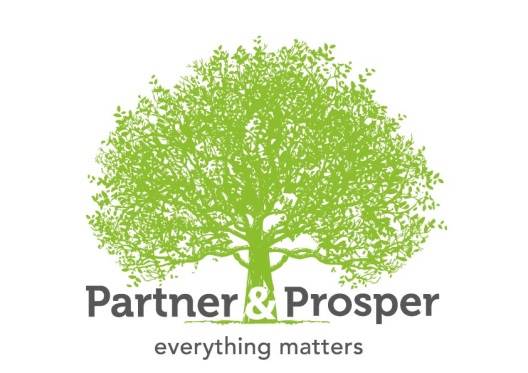 Partner&ProsperLevel 1, 76 Roberts StOsborne Park, WA 6017Attn:     		Florian YatesPhone: 		(08) 9443 3468Event:			AAEE Biennial National ConferenceFrom (Name):Company: